DCS-2132L Firmware Release Notes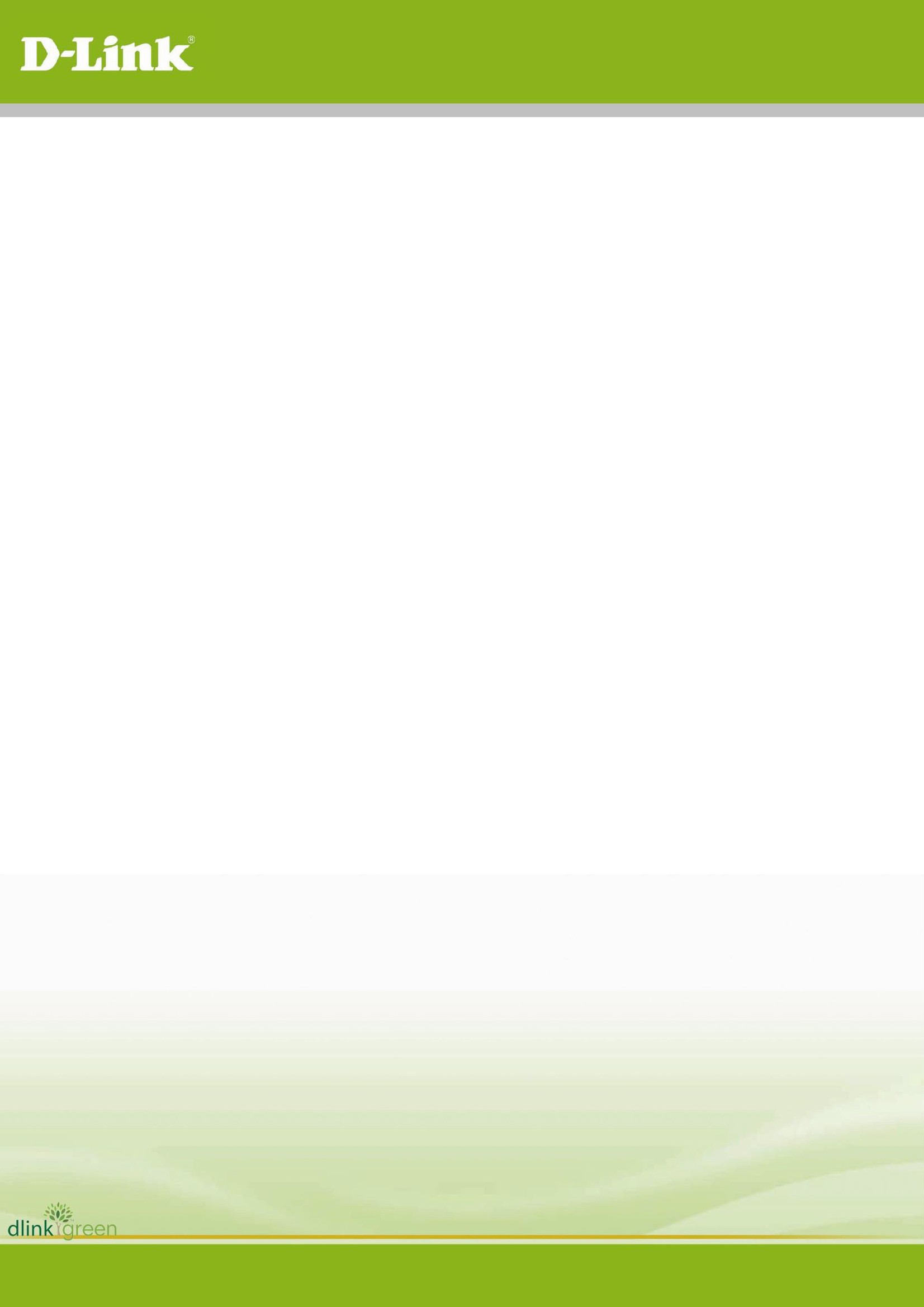 Изменения FW:Добавленный функционал: 	2Список улучшений: 	FirmwareV1.06.01Обновлен mydlink агент до версии 2.0.19-b60Добавлена защита от Brute Force атакV1.05.021.	Обновлен mydlink агент до версии 2.0.19-b02V1.04.00Обновлен mydlink агент до версии 2.0.18-b54Исправлены проблемы безопасностиV1.03.09Обновлен mydlink агент до версии 2.0.17-b76Добавлена поддержка MP4 формата записиДобавлена возможность перезагрузки устройства по расписаниюV1.02.00Обновлен mydlink агент до версии 2.0.17-b18Добавлена поддержка двухсторонней связи на портале mydlinkПоддерживает инструмент тестирования ONVIF версии 12.06Улучшение изображения в условиях низкой освещенностиV1.01.10Обновление UPnP до версии 1.6.18.Удалена учетная запись “guest” по умолчаниюRTSP аутентификация включена по умолчанию.V1.00.06Заводская версия ПО.